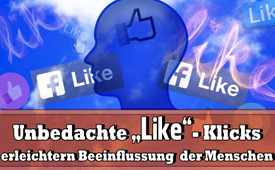 Unbedachte Like-Klicks erleichtern Beeinflussung der Menschen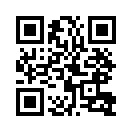 Das Internet ist zu einem Ort geworden, an dem zahlreiche Nutzer freiwillig und unbedacht ihre persönlichsten Daten freigeben. Dies macht es der Psychometrie erstmals möglich, Charakterzüge von verschiedensten Menschen ohne großen Aufwand zu bestimmen. Der Psychometrie-Spezialist Michal Kosinski zeigt auf, was gerade mal 68 Facebook-Likes eines Nutzers mit bis zu 95-prozentiger Sicherheit über ihn aussagen können.Liebe Kla-Tv Zuschauer Guten Abend.
Psychometrie ist der wissenschaftliche Versuch, die Persönlichkeit eines Menschen zu vermessen. In der Psychologie nutzte man dafür Fragebogen- Methoden, mit der sich Charakterzüge messen lassen, z.B. welche Bedürfnisse und Ängste der jeweilige Mensch hat, aber auch wie er sich höchst-wahrscheinlich verhalten wird. Ein Problem dabei war, Menschen zur Preisgabe ihrer persönlichen Ansichten zu bewegen, doch das änderte sich mit dem Aufkommen des Internets, wo zahlreiche Nutzer freiwillig und unbedacht ihre persönlichsten Daten veröffentlichen. Der Psychometrie-Spezialist Michal Kosinski entwickelte ein Verfahren, mit dem er erfragte Werte von Test-Personen mit allen über sie verfügbaren Onlinedaten abgleicht. Er bewies, dass man alleine aus durchschnittlich 68 Facebook-Likes eines Nutzers mit bis zu 95-prozentiger Sicherheit seine Hautfarbe, Intelligenz, Religionszugehörigkeit, sexuelle Neigung sowie seinen Alkohol-, Zigaretten- und Drogenkonsum berechnen kann. Da die Persönlichkeitsprofile vieler Menschen durch Facebook & Co. derart leicht ermittelt werden können, hat nicht nur die Werbeindustrie bei der Manipulation ihrer Zielgruppe ein leichtes Spiel, sondern die Steuerung und Beeinflussung der Menschen wird allgemein immer leichter. – Willkür und Missbrauch stehen Tür und Tor offen! Guten Abend.von mol.Quellen:http://www.tagesanzeiger.ch/ausland/amerika/Diese-Firma-weiss-was-Sie-denken/story/25805157
https://de.wikipedia.org/wiki/Big_Five_(Psychologie)Das könnte Sie auch interessieren:---Kla.TV – Die anderen Nachrichten ... frei – unabhängig – unzensiert ...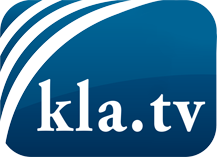 was die Medien nicht verschweigen sollten ...wenig Gehörtes vom Volk, für das Volk ...tägliche News ab 19:45 Uhr auf www.kla.tvDranbleiben lohnt sich!Kostenloses Abonnement mit wöchentlichen News per E-Mail erhalten Sie unter: www.kla.tv/aboSicherheitshinweis:Gegenstimmen werden leider immer weiter zensiert und unterdrückt. Solange wir nicht gemäß den Interessen und Ideologien der Systempresse berichten, müssen wir jederzeit damit rechnen, dass Vorwände gesucht werden, um Kla.TV zu sperren oder zu schaden.Vernetzen Sie sich darum heute noch internetunabhängig!
Klicken Sie hier: www.kla.tv/vernetzungLizenz:    Creative Commons-Lizenz mit Namensnennung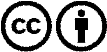 Verbreitung und Wiederaufbereitung ist mit Namensnennung erwünscht! Das Material darf jedoch nicht aus dem Kontext gerissen präsentiert werden. Mit öffentlichen Geldern (GEZ, Serafe, GIS, ...) finanzierte Institutionen ist die Verwendung ohne Rückfrage untersagt. Verstöße können strafrechtlich verfolgt werden.